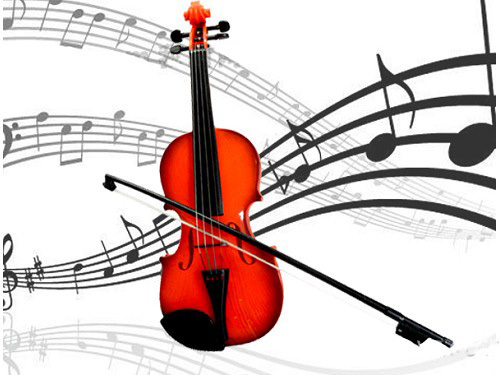 Название: СкрипкаГруппа: струнные смычковые инструментыРодина: Италия, конец 15-го-начало 16 векаПроисхождение: лук с натянутой тетивой – многострунные смычковые виолыТембр: певучий, нежный, похож на трепетный человеческий голосЗвукоизвлечение: проводят смычком по струнамВиртуозы: Н.Паганини и др.Устройство: Корпус очень изящен: с плавными закруглениями, с тонкой «талией». К корпусу прикреплен гриф, заканчивающийся завитком. Перед завитком в желобке – отверстия, в которые вставлены колки. Они натягивают струны. Смычок состоит из трости, на которую натянут конский волос.Это интересно!Скрипку называют «Королевой оркестра».Прославленного скрипача Паганини обвиняли в колдовстве, потому что в те времена, когда он жил – в первой половине 19-го века, не верилось, что обыкновенный человек сам, без помощи военной силы, может так великолепно играть на скрипке.Зеленый кузнечик играет на скрипке,Заслушались бабочки, птицы и рыбки.Пусть первую скрипку подарят и мне,Где звонкая тайна есть в каждой струне.Я стану учиться, а будущим летомс кузнечиком вместе сыграю дуэтом.(Э.Огнецвет)«Ночная скрипка» В древнем замке до утра Граф седой играл на скрипке, Позабыв согнать улыбку С обескровленного рта. Заблудившись в белой мгле На морозе стыли звуки, И писал слова разлуки Иней пальцем на стекле. Позабытый полонез Скрипка старая играла, А в трубе рыдал устало То ли ветер, то ли бес. Под ногами смятый плед, Как поверженное знамя. Чуть дрожит свечное пламя, Воском пачкая паркет. А старик водил смычком. И пыльцою канифольной Атакующие кони Гарцевали над столом. Здесь в былые времена С юной паночкой Потоцкой Щебетал корнет по-польски Про амурные дела. Полонез затих. В углу Под кусками штукатурки На последний тур мазурки Муха липла к пауку.Движенья плавные смычкаПриводят в трепет струны.Мотив журчит издалека,Поет про вечер лунный.Как ясен звуков перелив,В них радость и улыбка.Звучит мечтательный  мотив,Ее названье… (скрипка)В симфоническом оркестре  её голос самый главный,самый нежный и певучий, коль смычком проводишь плавно.Голос трепетный, высокий узнаём мы без ошибки.Назовите-ка, ребята, инструмент волшебный…(скрипка)Как будто девушка запела,И в зале словно посветлело.Скользит мелодия так гибко.Затихло все: играет… (Скрипка)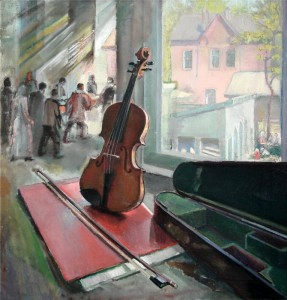 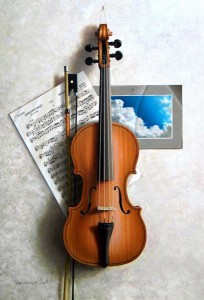 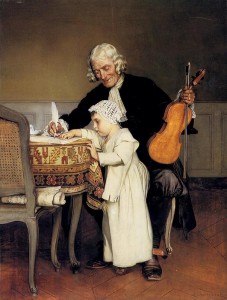 